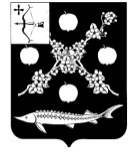 МУНИЦИПАЛЬНОЕ КАЗЕННОЕ УЧРЕЖДЕНИЕ УПРАВЛЕНИЕ ОБРАЗОВАНИЯАДМИНИСТРАЦИИ ВЯТСКОПОЛЯНСКОГО РАЙОНАПРИКАЗот  05.03.2022                                                                                  № 27                                                 г. Вятские ПоляныОб организации приемной кампании в общеобразовательных организациях в 2022 году.           В соответствии с приказом  Минобрнауки России от 2 сентября 2020 года №458 «Об утверждении Порядка граждан на обучение по образовательным программам начального общего, основного общего и среднего общего образования» (далее Порядок)             ПРИКАЗЫВАЮ:Прием заявлений в 1 класс в 2021 году осуществлять следующим образом:- для детей, указанных в пунктах 9, 10 и 12 Порядка, а также проживающих на закрепленной территории, начинается 1 апреля текущего года и завершается 30 июня текущего года.- для детей, не проживающих на закрепленной территории, прием заявлений о приеме на обучение в первый класс начинается 6 июля текущего года до момента заполнения свободных мест, но не позднее 5 сентября текущего года.С целью организационного проведения приемной кампании:2.1. Пономаревой Л.В., консультанту РУО, обеспечить контроль за общеобразовательными учреждениями в части организации и проведения приемной кампании.2.2. Пономаревой Т.В., заведующему ОМС  РУО:       - организовать работу по тестовой апробации электронного сервиса по зачислению детей в 1 класс;- обеспечить контроль  за общеобразовательными учреждениями в части внесения и актуализации данных в  информационной системе «Аверс: Зачисление в ОО».2.3 Руководителям общеобразовательных организаций до включения системы (01.04.2022) необходимо проверить:Настройки → Периоды подачи заявленийвыставить период «реальной» подачи заявлений с 01.04.2022 с 11:00. При этом обязательно указать время: 01.04.2022  11:00 – 30.06.2022 23:59 Настройки → Периоды подачи заявленийВерно указать признак «Без привязки к территории». Для периода подачи заявлений с 01.04.2022 по 30.06.2022 привязка к территории должна быть, для периода подачи с 06.07.2022 по 05.09.2022 привязки к территории быть не должно.Настройки → ТерриторияКорректно указать закрепленные территории: если в постановлении о закреплении территории указана четная или нечетная сторона домов по улице, в настройках необходимо указать конкретные номера домов (иначе Заявители из таких домов не увидят закрепленную организацию в списке приоритетных) ОО, за которыми закреплен весь населенный пункт, должны проставить признак «Без привязки к территории» - ДаВ 2022 году начало кампании по зачислению в первые классы общеобразовательных организаций Вятскополянского района (далее - ОО) будет осуществляться с 01.04.2022, в том числе и в электронном виде с использованием информационной системы «Зачисление в образовательную организацию» (далее - ИС).В целях обеспечения качественного проведения приемной кампании в первый класс просим в период с 09.03.2022 организовать работу ОО по проверке актуальности сведений в ИС:об организации,о привязке территорий по месту жительства,о классах обучения,о периодах подачи заявлений.Пробный период подачи заявлений будет функционировать с 22.03.2022 по 29.03.2022. Убедительно просим в этот период лиц, ответственных в ОО за работу с ИС, всем заявлениям, отображающимся в ИС, ставить статус «Отказано» и 30.03.2021 после 14:00 в параметрах настроек организации в ИС установить дату приема в 1 класс - 01.04.2022, время приема - 11:00 (09:00 для ОО города Киров).Заявителю при подаче «реального» заявления с 1 апреля не нужно заново регистрироваться и создавать Личный кабинет (если подавали заявление в прошлые года на старших детей или подавали «пробное» заявление). Из базы удалены только пробные заявления, все зарегистрированные Личные кабинеты остались в системе. В срок до 22 марта  2022 года:- привести в соответствие с требованиями законодательства
об образовании правила приема в общеобразовательную организацию, в том числе, установить четкую регламентацию процедур принятия заявлений о приеме на обучение и их рассмотрения, в том числе с учетом времени и очередности их поступления,предусмотреть в нормативных актах общеобразовательной организации сроки подачи заявлений о приеме в 1 класс, и механизм предъявления родителями (законными представителями) будущих первоклассников оригиналов документов, указанных в пункте 23 Порядка;обеспечить информирование родителей, общественности о правилах приема граждан в общеобразовательную организацию, в том числе о сроках и порядке подачи заявлений о приеме в 1 класс, в том числе, и в электронном виде;осуществить внесение в электронную систему заявления в 1 класс, поданного родителями лично, в течение дня подачи;разместить на своих официальных сайтах, информационных стендах,  в средствах массовой информации (в том числе электронных):распорядительный акт о закрепленной территории;2) примерную форму заявления о приеме в общеобразовательную организацию согласно требованиям пункта 24 Порядка;3) не позднее 10 календарных дней с момента издания распорядительного акта о закрепленной территории – информацию о количестве мест в 1-х классах;4) до 01 июля – информацию о наличии свободных мест для приема детей, не проживающих на территориях, за которыми закреплены общеобразовательные организации;3. Контроль за исполнением данного приказа возложить на  консультанта управления образования администрации Вятскополянского района Л.В. Пономареву. Начальник РУО                                                                              С.В. Мальцева                                                  ПОДГОТОВЛЕНОКонсультант РУО                                                                         Л.В. ПономареваРазослать: дело, образовательные учреждения